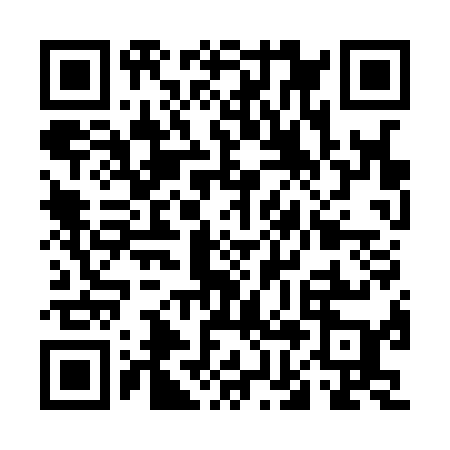 Ramadan times for Biciunai, LithuaniaMon 11 Mar 2024 - Wed 10 Apr 2024High Latitude Method: Angle Based RulePrayer Calculation Method: Muslim World LeagueAsar Calculation Method: HanafiPrayer times provided by https://www.salahtimes.comDateDayFajrSuhurSunriseDhuhrAsrIftarMaghribIsha11Mon4:464:466:4612:314:196:186:188:1112Tue4:434:436:4312:314:216:206:208:1413Wed4:404:406:4112:314:226:226:228:1614Thu4:374:376:3812:314:246:246:248:1815Fri4:354:356:3612:304:266:266:268:2016Sat4:324:326:3312:304:276:286:288:2217Sun4:294:296:3112:304:296:306:308:2418Mon4:264:266:2812:304:306:326:328:2719Tue4:234:236:2612:294:326:346:348:2920Wed4:204:206:2312:294:336:366:368:3121Thu4:174:176:2112:294:356:386:388:3422Fri4:154:156:1812:284:366:406:408:3623Sat4:124:126:1612:284:386:426:428:3824Sun4:094:096:1312:284:396:436:438:4125Mon4:054:056:1112:274:416:456:458:4326Tue4:024:026:0812:274:426:476:478:4527Wed3:593:596:0612:274:446:496:498:4828Thu3:563:566:0312:274:456:516:518:5029Fri3:533:536:0112:264:476:536:538:5330Sat3:503:505:5812:264:486:556:558:5531Sun4:474:476:561:265:507:577:579:581Mon4:434:436:531:255:517:597:5910:002Tue4:404:406:511:255:528:018:0110:033Wed4:374:376:481:255:548:038:0310:054Thu4:344:346:461:245:558:048:0410:085Fri4:304:306:431:245:578:068:0610:116Sat4:274:276:411:245:588:088:0810:147Sun4:234:236:381:245:598:108:1010:168Mon4:204:206:361:236:018:128:1210:199Tue4:164:166:331:236:028:148:1410:2210Wed4:134:136:311:236:038:168:1610:25